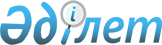 О проекте Закона Республики Казахстан "О гарантированном трансферте из Национального фонда Республики Казахстан на 2007-2009 годы"Постановление Правительства Республики Казахстан от 25 августа 2006 года N 824



      Правительство Республики Казахстан 

ПОСТАНОВЛЯЕТ:




      внести на рассмотрение Мажилиса Парламента Республики Казахстан проект Закона Республики Казахстан "О гарантированном трансферте из Национального фонда Республики Казахстан на 2007-2009 годы".

      

Премьер-Министр




      Республики Казахстан






О гарантированном трансферте из Национального фонда






Республики Казахстан на 2007-2009 годы



      Настоящий Закон определяет размеры гарантированного трансферта из Национального фонда Республики Казахстан в республиканский бюджет на период 2007-2009 годов.



      Статья 1. Размеры гарантированного трансферта из Национального фонда Республики Казахстан.



      Утвердить размеры гарантированного трансферта из Национального фонда Республики Казахстан в республиканский бюджет на 2007-2009 годы в следующих размерах:



      2007 год - 301 715 681 тысяч тенге;



      2008 год - 341 430 640 тысяч тенге;



      2009 год - 337 027 071 тысяч тенге.



      Статья 2. Настоящий Закон вводится в действие с 1 января 2007 года.

      

Президент




      Республики Казахстан


					© 2012. РГП на ПХВ «Институт законодательства и правовой информации Республики Казахстан» Министерства юстиции Республики Казахстан
				